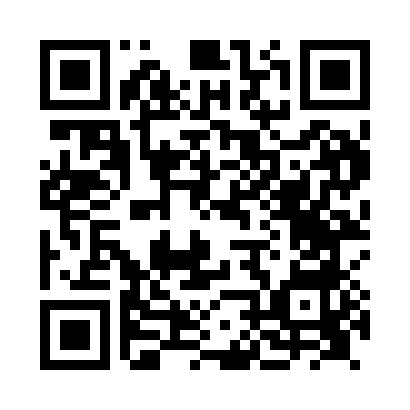 Prayer times for Loders, Dorset, UKMon 1 Jul 2024 - Wed 31 Jul 2024High Latitude Method: Angle Based RulePrayer Calculation Method: Islamic Society of North AmericaAsar Calculation Method: HanafiPrayer times provided by https://www.salahtimes.comDateDayFajrSunriseDhuhrAsrMaghribIsha1Mon3:095:021:156:499:2711:212Tue3:095:031:156:499:2711:213Wed3:105:041:156:499:2611:214Thu3:105:051:156:499:2611:215Fri3:105:061:166:499:2511:206Sat3:115:061:166:489:2511:207Sun3:125:071:166:489:2411:208Mon3:125:081:166:489:2311:209Tue3:135:091:166:489:2311:1910Wed3:135:101:166:479:2211:1911Thu3:145:111:166:479:2111:1912Fri3:145:121:176:479:2011:1813Sat3:155:131:176:469:2011:1814Sun3:165:141:176:469:1911:1815Mon3:165:161:176:459:1811:1716Tue3:175:171:176:459:1711:1717Wed3:175:181:176:449:1611:1618Thu3:185:191:176:449:1511:1619Fri3:195:201:176:439:1311:1520Sat3:195:221:176:429:1211:1521Sun3:205:231:176:429:1111:1422Mon3:215:241:176:419:1011:1323Tue3:215:261:176:409:0911:1324Wed3:225:271:176:409:0711:1225Thu3:235:281:176:399:0611:1126Fri3:235:301:176:389:0411:1127Sat3:245:311:176:379:0311:1028Sun3:255:321:176:369:0211:0929Mon3:275:341:176:359:0011:0630Tue3:305:351:176:348:5911:0331Wed3:325:371:176:348:5711:01